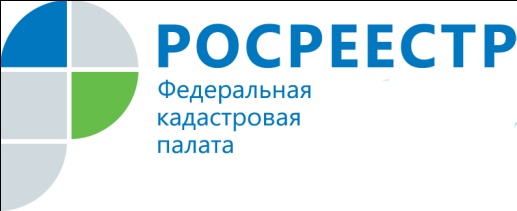 Внимание, горячая линия!17 июня 2019 года филиал Кадастровой палаты по Красноярскому краю проведет горячую линию на тему «Определение кадастровой стоимости вновь учтенных объектов недвижимости. Исправление технических ошибок в сведениях ЕГРН о кадастровой стоимости».Время проведения горячей линии с 09:00 до 16:00 по телефону 8 (391) 202-69-40 добавочные номера 2273 и 2585.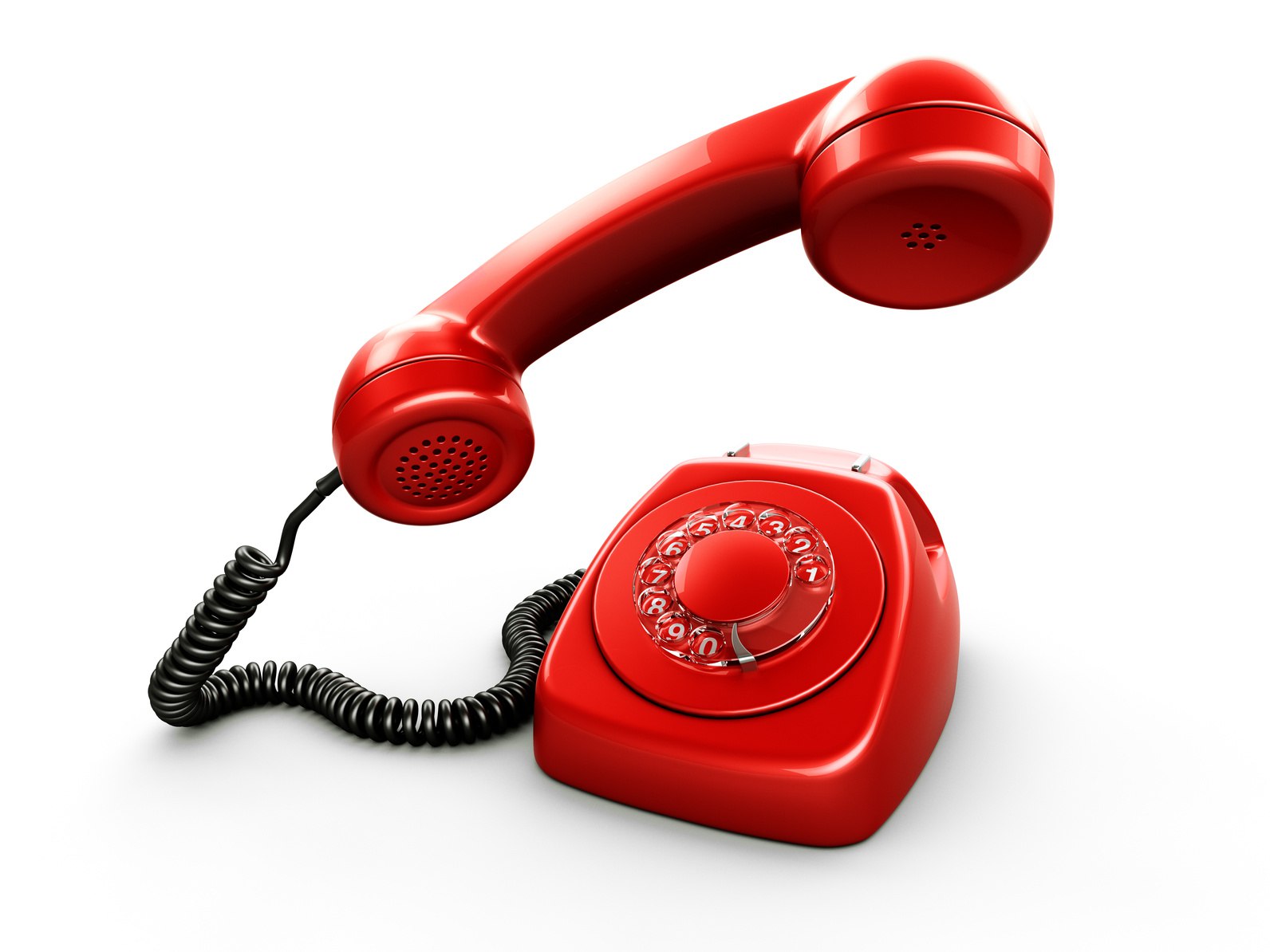 